Oefening:  Modale werkwoordenPodtrhněte modální slovesa v textech/Onderstreep de modale werkwoorden in de teksten:Tekst 1Janneke en Pim moeten vandaag naar school. Ze kunnen niet thuis blijven, het is een schooldag. Ze mogen fruit meenemen. Pim wil graag naast Janneke zitten in de klas. De juf zegt dat hij naast Wim moet zitten. Hij mag niet naast Janneke zitten. De leerlingen moeten hun boek pakken. Janneke kan haar boek niet vinden. Ze wil een boek lenen. Dat kan niet en ze moet naast de juf zitten. 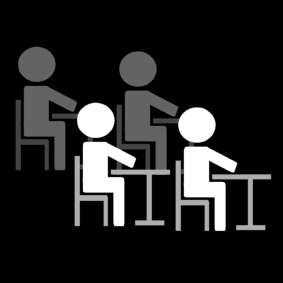 In de pauze hoeven de kinderen niet binnen te blijven, ze kunnen ook buiten spelen. Janneke vraagt aan Pim: ´Zullen we op bomen klimmen?´. Pim vraagt: ´Wat zal de juffrouw zeggen? We mogen bijna niets van de juffrouw.´ Tekst 2Ik wil vandaag naar de stad gaan. Jij mag met mij mee, maar het hoeft niet. We kunnen kleren kopen. Of zullen we een cadeautje voor Jan kopen? Ik moet ook nieuwe schoenen hebben. Hoef jij niets te kopen? Je kunt ook schoenen kopen. We kunnen samen naar de schoenwinkel gaan. Ik zal met de auto gaan. Wil jij ook mee? 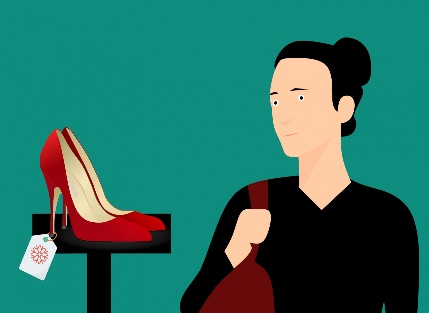 Tekst 3A: Kunt u mij helpen? Ik wil graag naar de bibliotheek. Moet ik met de OV?B: Dat hoeft niet. Maar u moet dan 30 minuten lopen. Of wilt u de bus nemen, dan zal het maar 5 minutes zijn. A: Ok, ik zal de bus nemen. Ik ben 60 en ik hoef geen kaartje te kopen. B: Ja, dat klopt, als u 60 bent, hoeft u niet te betalen en kunt u gratis reizen.I. Vormen van modale werkwoorden:  Napište sloveso/překlad a tvary1. ______________ik						wijjij						jullieuhij/zij/het					zij2._________________3. ________________4. ________________5.________________6. ________________II. Přeložte:1. Můžete mi prosím pomoci? Chci poslat tento dopis (deze brief sturen).2. Musíme jít do školy, ale můžeme si o přestávce hrát (spelen).3. Děti nesmějí pít alkohol, ale mohou jíst sladké (snoepen).4. Dnes nemusíme pracovat, můžeme se jít projít (wandelen).5. Smím se na něco zeptat? Musíte tady čekat? – Ne, to není nutné (hoeven). 6. Nepůjdeme dnes do kina? Můžeš koupit lístky (kaartjes kopen)?7. Smím tady parkovat? Ano, smíš, ale musíš zaplatit (betalen)8. Učitel vám chce něco říct. Nemusíte tady zůstat, ale musíte pak poslat úkoly. 									(blijven – huiswerk sturen)III. Použití modálních sloves /Het gebruik van de werkwoorden:a. V jaké situaci lze použít sloveso zullen. Uveďte dvě různé věty, dvě různá použití.b. Jaký je rozdíl mezi slovesy moeten/ moeten niet/ hoeven niet? Uveďte použití (příklad + překlad) i gramatický rozdíl na dvou příkladech.c. U kterých sloves je odlišný tvar pro singulár a u kterých jen jeden tvar?  ZIE OOK:  https://zichtbaarnederlands.nl/zn/werkwoord-verschil_modaal.php